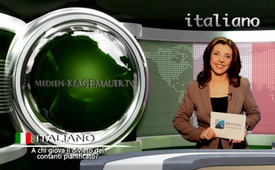 A chi giova il divieto dei contanti pianificato?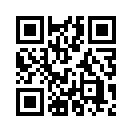 „A chi giova il divieto dei contanti pianificato?” Negli ultimi mesi è stato dibattuto per es. come passo concreto se le monete di 1 o 2 centesimi debbano essere eliminate. Ma in realtà chi ha dei profitti nel limitare sempre di più il contante?A chi giova il divieto dei contanti pianificato? questa è la domanda che affrontiamo oggi:
Negli ultimi mesi il richiamo al divieto dei soldi in contanti è diventato sempre più forte. 
È stato addirittura dibattuto per esempio come passo concreto, se le monete di 1 o 2 centesimi debbano essere eliminate.
Alcuni Paesi dell'Unione Europea come ad esempio Grecia ed Italia hanno già vietato il pagamento in contanti per somme di danaro oltre i 1'500 rispettivamente 1'000 euro. 
Molte banche in Svezia già oggi non rilasciano più e nemmeno accettano soldi contanti.
Così rapine ai bancari, lavoro nero nonché corruzione dovrebbero presumibilmente essere ridotte.
Ma in realtà chi ha dei profitti nel limitare sempre di più il contante? 
Per tenere in vita il sistema finanziario, i tassi della banca centrale devono essere continuamente abbassati, sebbene i tassi negativi sui depositi di risparmio originerebbero un deflusso di capitali, quindi il contante sarebbe depositato in cassaforte o a casa. Ma senza contanti il risparmiatore non potrebbe sottrarsi alla espropriazione, poiché non è più signore della moneta scritturale sul proprio conto.
Istituzioni statali avrebbero la possibilità di avanzare la sorveglianza sul cittadino, i diritti personali verrebbero limitati ed eliminata la sfera privata. 
Ma il rischio più grande consiste nel fatto che ognuno - senza soldi contanti - appositamente o per errore dall'oggi al domani potrebbe essere escluso dalla “vita normale”. 
Alla fine i complessi industriali attraverso i risparmi dei costi (come p.es. del personale di cassa) ne approfitterebbero e avrebbero la possibilità di erigere l'esatto profilo del cliente.
Ma questo non è l'unico problema.
Il costituzionalista Christoph Degenhart ritiene il divieto del contante anticostituzionale.
Il diritto a proprietà e la compromissione della libera disposizione significherebbero la trasgressione del diritto costituzionale.
Anche la limitazione dei diritti privati e della sfera privata non sono compatibili con la legge fondamentale. In fin dei conti, secondo la legge, solo i soldi in contanti sono attualmente l'unico mezzo di pagamento legale. 
Anche se dalle fila della politica e dell’economia il richiamo al divieto dei soldi in contanti diventa sempre più forte, il divieto senza un “cambiamento” della legge fondamentale, legalmente non è possibile.
Concludo quindi con una citazione di Hans-Dietrich Genscher, ministro degli esteri e vice cancelliere tedesco, in carica dal 1974-1992
Cito: „Il mondo del XXI secolo potrà mantenere la sua stabilità solo se la forza della legge non è diretta dalla legge del più forte.”di ap./mas./mwi.Fonti:www.heise.de/tp/artikel/45/45089/1.html
http://deutsche-wirtschafts-nachrichten.de/2015/07/05/bargeld-obergrenze-kommt-nach-deutschland/
www.goldreporter.de/bargeld-abschaffung-naechster-schritt-zur-enteignung-des-buergers/news/50968/
http://deutsche-wirtschafts-nachrichten.de/2015/07/11/degenhart-bargeld-verbot-verstoesst-gegen-die-verfassung/
www.welt.de/finanzen/article147409363/Diese-Laender-arbeiten-an-Abschaffung-der-Cent-Muenzen.html
www.merkur-online.de/wirtschaft/schweden-schafft-bargeld-2769638.html
info.kopp-verlag.de/hintergruende/europa/gerhard-spannbauer/schweden-mit-dembargeld-faellt-ein-grosses-stueck-freiheit.html
http://www.responsabilecivile.it/da-1000-a-3000-euro-la-soglia-limite-per-luso-del-contanteAnche questo potrebbe interessarti:---Kla.TV – Le altre notizie ... libere – indipendenti – senza censura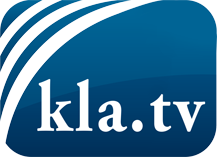 ciò che i media non dovrebbero tacerecose poco sentite, dal popolo, per il popoloinformazioni immancabili in oltre 70 lingue www.kla.tv/itResta sintonizzato!Abbonamento gratuito alla circolare con le ultime notizie: www.kla.tv/abo-itInformazioni per la sicurezza:Purtroppo le voci dissenzienti vengono censurate e soppresse sempre di più. Finché non riportiamo in linea con gli interessi e le ideologie della stampa del sistema, dobbiamo aspettarci che in ogni momento si cerchino pretesti per bloccare o danneggiare Kla.TV.Quindi collegati oggi stesso nella nostra rete indipendente da internet!
Clicca qui: www.kla.tv/vernetzung&lang=itLicenza:    Licenza Creative Commons con attribuzione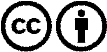 È benvenuta la distribuzione e la rielaborazione con attribuzione! Tuttavia, il materiale non può essere presentato fuori dal suo contesto. È vietato l'utilizzo senza autorizzazione per le istituzioni finanziate con denaro pubblico (Canone Televisivo in Italia, Serafe, GEZ, ecc.). Le violazioni possono essere perseguite penalmente.